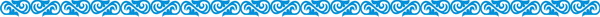 СОВЕТЫ РОДИТЕЛЯМ СТАРШЕКЛАССНИКОВ«ДА» и «НЕТ» при выборе высших учебных заведенийПредставляем Вам основные «ДА» и «НЕТ» для родителей, вступивших в мир подготовки к поступлению.«ДА». Узнайте всё о процессе поступления.Даже если у вас еще свежи воспоминания о процессе Вашего поступления, подумайте о том, что он явно изменился с тех времен. Обязательно найдите время для изучения сегодняшних процедур. По этому вопросу всегда можно найти массу материала в интернете, магазинах и библиотеках, ВУЗы также часто проводят Дни открытых дверей для абитуриентов. Полезно также навести справки в школе, где учится Ваш ребенок. «ДА». Обсуждайте с ребенком ограничении в выборе ВУЗов. Если существуют финансовые или географические ограничения, лимитирующие выбор учебных заведений, которые Ваш ребенок может себе позволить - обязательно обсудите их перед началом процесса поиска. Это позволит сэкономить его время и энергию и не расходовать их впустую на недоступные перспективы. «НЕТ». Не ограничивайте выбор ребенка, исходя из стоимости обучения. Родители обязательно должны выложить перед ребенком экономические реалии в начале поиска, но всегда хорошо поощрить своего ребенка и включить в список несколько более дорогих, но, тем не менее, доступных для Вас вариантов в его список. Ведь возможно подключить финансовую помощь извне - например банковские кредиты, а также узнать как можно больше об университетских грантах, стипендиях на обучение и т.д. «ДА». Напоминайте Вашему ребенку о сроках. Жизнь старшеклассников очень насыщена, но они еще только учатся правильно распределять свое время. Поэтому научите Вашего ребенка наряду с выполнением домашних заданий вести ежедневник, чтобы держать под контролем сроки подачи документов в университеты и выполнения тестов. «ДА». Выслушайте своего ребенка и дайте совет. Выбор университета и дальнейшей стратегии обучения является первым взрослым и ответственным решением для большинства старшеклассников. Поэтому для родителей часто оказывается трудным соблюсти баланс между рекомендацией и решением за своего ребенка. Попытайтесь действовать как советуют психологи: контролируйте сроки и будьте готовы дать совет. Задавайте «правильные» наводящие вопросы, чтобы получить на них адекватные ответы. Не ворчите! Скажите то, что хотели сказать и остановитесь. Если какие-то сроки всё же будут упущены по вине ребенка, то необходимость самостоятельно работать над последствиями станет ему первым полезным уроком. «НЕТ». Не делайте выбор за Вашего ребенка. Вашему ребенку необходимо самостоятельно сделать выбор учебного заведения, основанный на своих личных интересах и способностях. Выбор ВУЗа должен стать первым разом, когда ребенок должен принять решение сам, ведь именно он проведет несколько лет жизни, учась в выбранном ВУЗе. В связи с этим остерегайтесь давления на него своим авторитетом и опытом, заставляя его поступать в университет, в котором ВЫ хотите, чтобы он учился. «ДА». Станьте «группой поддержки» для Вашего ребенка. Процесс поступления зачастую бывает стрессовым. Неопределенность, неуверенность в себе, боязнь неправильного выбора или отказа приемной комиссии - дал его не полный список чувств, которые может испытывать Ваш ребенок. Он также может неоднократно менять свои решения, карьерные планы и учебные цели. Всё это укладывается в стандартные рамки. Родители же могут помочь своим детям, выслушивая их, ободряя и мягко направляя. Не забывайте отмечать каждый успех и поддерживать Вашего ребенка на непростом пути становления студентом! Письмо-обращение детей разных времен и народов к своим родителям- Не портите меня. Я прекрасно знаю, что я не должен получать всего, о чем прошу. Я просто проверяю вас.- Не бойтесь проявлять твердость по отношению ко мне. Я предпочитаю это. Это позволяет мне знать меру и место. - Не применяйте силу в отношениях со мной. Иначе это научит меня думать, что сила - это все, что имеет значение. С боль¬шей готовностью я восприму ваше руководство мной. - Не будьте непоследовательными. Это сбивает меня с толку и заставляет пытаться «выйти сухим из воды» во всех возмож¬ных случаях. - Не давайте пустых обещаний. Это подорвет мое доверие к вам. - Не поддавайтесь на мои провокации, когда я говорю и делаю вещи, которые огорчают вас. В противном случае я снова буду пытаться добиться такой «победы». - Не заставляйте меня чувствовать себя малышом. Я компенси¬рую это тем, что буду себя вести так, как будто я - «центр Вселенной». - Не делайте для меня и за меня то, что я могу сделать для себя и за себя сам. Если это произойдет, я буду требовать, чтобы вы обслуживали меня всегда. - Не обращайте внимания на мои глупые выходки. Ваше по¬вышенное внимание поможет их закрепить.- Не делайте мне замечание в присутствии других людей. На замечания я буду реагировать лишь наедине, без посторон¬них. - Не пытайтесь меня поучать в конфликтной ситуации. Я все равно ничего не услышу, а если услышу, то не стану реагиро¬вать. Поговорите со мной тогда, когда ваш гнев уступит место здравому смыслу. - Не пытайтесь меня все время поучать. Вы удивились бы, уз¬нав, как хорошо я знаю, что такое «хорошо» И что такое «пло¬хо». - Не заставляйте меня считать, что ошибки, сделанные мною, это - преступление. Я должен научиться делать ошибки, не думая при этом, что я ни на что не годен. - Не придирайтесь ко мне и не ворчите. Иначе мне придется притвориться глухим, чтобы как-то защититься.- Не требуйте от меня объяснений по поводу моего плохого по¬ведения. Я действительно не смогу это объяснить. Если вы сможете это понять, я попытаюсь сам себе и вам это объяс¬нить, но на это надо время.- Не испытывайте слишком сильно мою честность. Меня легко испугать, при этом я начинаю врать. - Не забудьте, что я развиваюсь, а значит - экспериментирую. Таким образом, я учусь. Примиритесь, пожалуйста, с этим. - Не оберегайте меня от последствий моей деятельности. Мне необходимо учиться на собственном опыте.- Не обращайте внимания на мои маленькие недомогания. Я могу научиться получать удовольствие от своего плохого здо¬ровья, если благодаря ему я буду в центре вашего внимания. - Не отмахивайтесь от меня, если я задаю вам честные и прямые вопросы. В противном случае вы обнаружите, что я перестал вас спрашивать и ищу интересующую меня информацию там, где мне ее предлагают. - Не отвечайте на мои глупые и бессмысленные вопросы. Я просто хочу обратить на себя ваше внимание.- Никогда не считайте, что извиниться передо мной - ниже Вашего достоинства. Ваше честное извинение и признание своих ошибок вызывает у меня по отношению к вам удиви¬тельно теплые чувства. - Никогда не утверждайте, что вы совершенны и непогрешимы. Иначе мне придется быть достойным слишком многого, а так не хочется утверждаться в обратном. - Не беспокойтесь о том, что мы проводим слишком мало вре¬мени вместе. Стоит побеспокоиться о том, как мы с вами его проводим. - Не позволяйте моим страхам возбуждать в вас тревогу. В про¬тивном случае я действительно испугаюсь. Демонстрируйте мне ваше мужество и собственную храбрость. - Не забывайте, что мне нужно ваше понимание и поддержка. Я думаю, что вы и без меня это знаете. - Относитесь ко мне так, как вы относитесь к своим друзьям. Я тоже хочу быть вашим лучшим другом. - Не забывайте, ваши добрые мысли и теплые пожелания, ко¬торые вы дарите мне щедро каждый день, если не сейчас, то через годы, вернутся вам сторицей. - Помните, что у вас есть самое великое чудо на свете. Это чудо Я - ВAШ РЕБЕНОК! ИНФОРМАЦИЯ ДЛЯ СТАРШЕКЛАССНИКОВКак подготовиться к сдаче экзаменов (ПГК, ЕНТ, пробному тестированию)Экзамены (в переводе с латыни – испытание). Уже сама расшифровка термина означает, что экзамены это многокомпонентный и сложный процесс. Немаловажную роль при этом играет психологическая готовность выпускника, также как и хорошее владение, знаниями по предмету. Подготовка к экзамену- Сначала подготовь место для занятий: убери со стола все лишние и отвлекающие внимание предметы.
Выключи телевизор и отключи телефон. Удобно расположи нужные учебники, пособия, тетради. Освещение в комнате должно быть ярким. - Можно ввести в интерьер комнаты желтый и фиолетовый цвета, поскольку они повышают интеллектуальную активность. - Составь план подготовки. Четко определи, что именно сегодня будешь изучать. - Начни с самого трудного – с того раздела, который знаешь хуже всего. Но если тебе трудно « раскачаться», можно начать с того материала, который тебе больше всего интересен и приятен. Так, постепенно войдешь в рабочий ритм. - Чередуй занятия и отдых, скажем, 40 минут занятий, затем 10-15 минут - перерыв. - Не нужно стремиться к тому, чтобы прочитать и запомнить наизусть весь учебник. Полезно структурировать материал за счет составления планов, схем. Планы полезны и потому, что их легко использовать при кратком повторении материала. - Фиксируй время выполнения тестов (на задания в части А в среднем уходит по 2-3 минуты). - Выученный материал перепиши на бумагу, при этом старайся не подглядывать в учебник. Так тебе, будет легче определить, насколько хорошо тебе удалось усвоить материал. - Задай себе стимул: « Если сейчас я выучу заданный материал, то позже я смогу сделать то-то…».- Готовясь к экзаменам, никогда не думай о том, что не справишься, а напротив мысленно ставь себе психологическую установку на успех. - Существует мнение: для того, чтобы полностью подготовится к экзамену, не хватает всего одной, последней перед ним ночи. Это неправильно. Ты уже устал, и не надо себя переутомлять. Напротив, с вечера перестань готовиться, прими душ, соверши прогулку. Выспись как можно лучше, чтобы встать отдохнувшим, с ощущением своего здоровья, силы и боевого настроения. Ведь экзамен – это своеобразная борьба, в которой нужно проявить себя, показать все свои возможности и способности! РОДИТЕЛЯМ О ДЕТСКОМ ЧТЕНИИЧИТАЮТ ИЛИ НЕ ЧИТАЮТ НАШИ ДЕТИ?В такой постановке на этот вопрос можно ответить только положительно. А разве можно, не читая, учиться в школе? Что-то, конечно, услышишь на уроке от учителя, но ведь условие задачи нужно прочитать, задание к упражнению тоже, иначе можно сделать вдвое больше, а заработать «тройку». Да что там, даже в компьютерных играх нужно читать…Другое дело, если мы спросим, а читают ли наши дети те книги, которые мы читали в детстве? Или читаю ли они, неслухи, о, что мы им советуем? И вообще, что они читают и как воспринимают?Специалисты Национальной библиотеки (библиографы, психологи, социологи) изучают чтение детей и подростков с разных точек зрения и имеют возможность знакомиться с результатами исследований, которые проводятся в других библиотеках Казахстана.Некоторыми результатами наших исследований хотим поделиться.ЧТО ЧИТАЕТ ПОДРАСТАЮЩЕЕ ПОКОЛЕНИЕ?Сначала давайте поразмышляем, какую книжную (журнальную, газетную) среду мы для них создаем. Часто ли мы, взрослые члены семьи, покупаем для них книги и какие? Часто ил интересуемся, когда они в последний раз были в библиотеке и что там взяли? А какой любимый литературный герой у друга сына, у подруги дочки? Часто ли делимся воспоминаниями о книгах, которые сами читали в детстве? Только без назидания на тему «Вот я в твои годы…».Результаты исследований социологов детского чтения НБ свидетельствуют о довольно широкой литературной осведомленности школьников. В ответ на вопрос о любимой книге называют и те книги, которые помнят с детства, и те, с которыми познакомились на уроке по школьной программе, и те, что изданы в местном издательстве, а значит, есть в ближайшей библиотеке. Называют и широко разрекламированные, экранизированные, те, на основе которых сделаны компьютерные игры. Гораздо больше, чем прежде, называют в качестве любимых энциклопедические издания. Очень многие читают преимущественно журналы. А среди них, увы, редко упоминаются познавательные, развивающие издания. Ведь на лотках и в киосках призывно выставлены совсем не те журналы, которые родители и библиотекари хотели бы видеть в руках у своих детей.И, конечно, у восьмилетних детей и тринадцатилетних, например, отношение к чтению, картина чтения, читательские интересы и предпочтения разные.Психологи считают, что потребность в чтении формируется к двенадцати годам. Позже с этим у человека будут большие проблемы. Хорошо, если все заинтересованные взрослые: родители, учителя, библиотекари – объединят усилия по сохранению книжной культуры в нашем обществе.ПРАВИЛА ДЛЯ РОДИТЕЛЕЙ ОДИННАДЦАТИКЛАССНИКА- Чтобы сэкономить силы и средства надо как можно скорее определить, в какой факультет поступать. Без родителей это сделать сложно: какие-то модные профессии на слуху, а других будто бы и нет. Постарайтесь заранее продумать занятия на подготовительных курсах или с репетиторами.- Как все успеть? И на курсы, и на дискотеку, и двоек не нахватать, и не сидеть при этом до двух ночи? Придется Четко планировать всю их неделю.- Как выдержать эти бесконечные занятия и не сорваться? Отдыхать. Вовремя есть. Достаточно спать. Заниматься спортом. Банальные вещи, но родителям нельзя о них забывать. Слабых детей хорошо бы проконсультировать у психолога. Возможно, после консультации родителям придется умерить свои амбиции и выбрать ВУЗ поскромнее.- Создание доброжелательной обстановки в семье. Пожалуй, это самое главное. Мало кто из взрослых способен работать в нервной обстановке, а подростки… Не ругайте его, не пилите. Просто помогите. Возьмите на себя часть его домашних обязанностей, обеспечьте отдых в каникулы. Лишний раз похвалите! И пусть он знает, что вы все равно рядом и ваша поддержка и понимание безусловны.